Agenda bestuursvergadering Canzonetta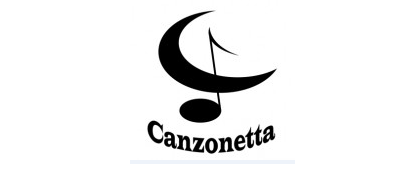 20 januari 2022Bespreken met DieterConcert:Duruflé is mooi maar we zijn het niet gewoon. Dieter kijkt nog verder uit voor een programma.We voorzien best een goede piano: een vleugel (kwartvleugel) met Koenraad als onze begeleider.Datum: zaterdagavond (20u) en zondagNM (15u): 18 en 19 maart. De repetitiedagen leggen we vast tijdens het bestuursWE.OvereenkomstDe overeenkomst wordt zo snel mogelijk in orde gebracht. DieterStemcoaching: 16 maart, 27 april ,4 mei, 1 juni. Dan hebben we nog recht op 2 sessies. Annick zou dan eventueel naar de Ardennen komen en daar nog coaching geven. Er wordt verwacht dat wij de verplaatsingsonkosten betalen.RepetitieWe doen voorlopig geen inspanningen meer om een nieuwe locatie te zoeken. We mogen de kerk blijven gebruiken tijdens Corona en daarna gaan we naar het kapelleke. Als we weer binnen mogen repeteren, moet er een e-mail vertrekken om te laten weten dat we woensdag 2 februari opstarten in de kerk.Als we niet mogen repeteren binnen, starten we met buiten repeteren per 2 stemmen, elk een uur. Sylvia checkt al eens of An kan navragen op school. LidgeldIndien mensen instappen vanaf februari, betalen ze voor dat werkjaar de helft van het lidgeld, namelijk 60€.WeekendplaatsDit jaar wijzigen we de locatie niet, we gaan ook het huisje beneden niet extra huren. We komen er nog met de plaatsen die er zijn.We repeteren in de stal. Daar hebben we meer plaats en het is meer beschut als de zon er is. We gaan wel voor verlichting moeten zorgen.StadEr is nog geen nieuws ivm de stemcoaching met Reinoud van Mechelen die uitgesteld geweest is owv Corona.ActiviteitenAarschot Volkoren: 7 mei 2022We zijn ingeschreven. Het wordt druk: we hebben een mis in februari, daarna moeten we starten voor Pasen en voorbereiden voor het programma van Aarschot Volkoren in mei.Leuven Bekoort: 18 september. We moeten beslissen tegen 7 februari of we meedoen. Daarna wordt weer aan iedereen de kans gegeven. We zullen eraan meedoen.Volgende bestuursvergadering17 maart 20u bij Patrick volgende vergadering